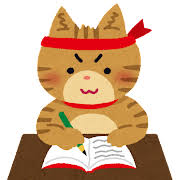 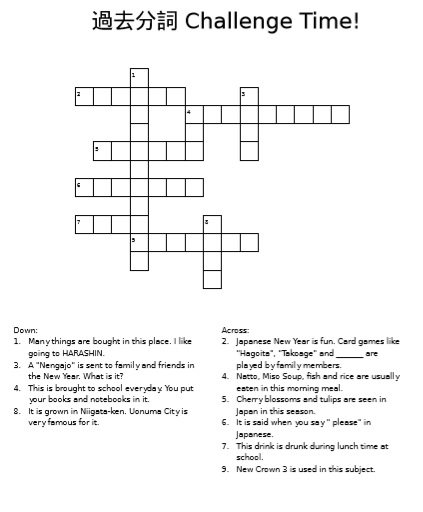 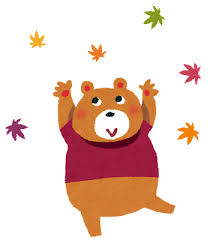 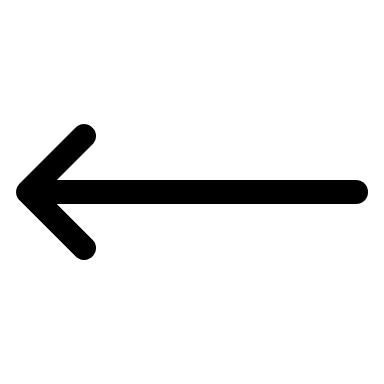 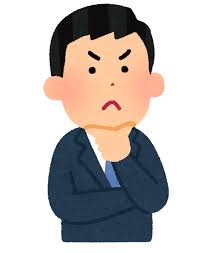 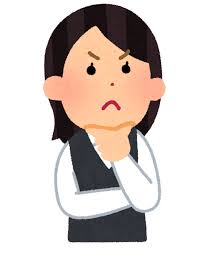 Answer KeyDown:1. supermarket3. card4. bag8. riceAcross:2. Karuta4. breakfast5. spring6. kudasai7. milk9. English